Učitel biologie a chemieNabízíme práci učitele biologie a chemie na Obchodní akademii a jazykové škole s právem státní jazykové zkoušky v Ústí nad Labem.Od 1. 8. 2021 (nástup 25. 8. 2021)Plný úvazek (možné se domluvit na zkráceném)Benefity: příspěvek na dovolenou, lázeňské pobyty, školní sauna a masáže a mnoho dalšíchTěšíme se na Vás.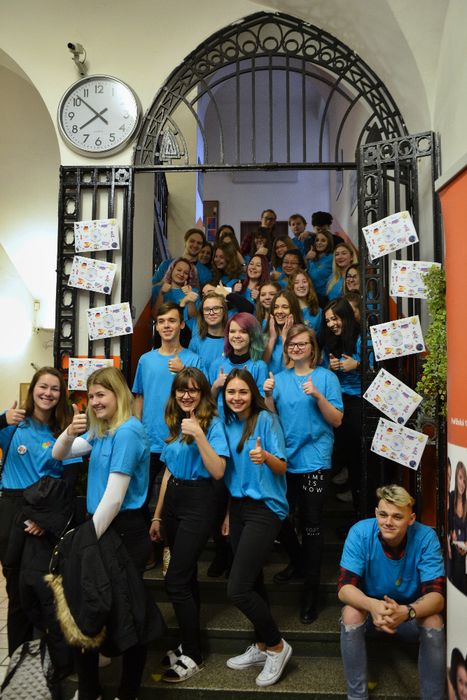 Kontakt: Lucie Tesařová (tesarova@oaulpar.cz, 724 265 843)